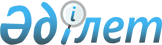 Об организации оплачиваемых общественных работ в Аулиекольском районе в 2009 году
					
			Утративший силу
			
			
		
					Постановление акимата Аулиекольского района Костанайской области от 21 января 2009 года № 10. Зарегистрировано Управлением юстиции Аулиекольского района Костанайской области 28 января 2009 года № 9-7-91. Утратило силу - Постановлением акимата Аулиекольского района Костанайской области от 27 октября 2010 года № 284

      Сноска. Утратило силу - Постановлением акимата Аулиекольского района Костанайской области от 27.10.2010 № 284.

      В соответствии со статьями 7, 20 Закона Республики Казахстан 

"О занятости населения", Правилами организации и финансирования общественных работ, утвержденными Постановлением Правительства Республики Казахстан от 19 июня 2001 года № 836 "О мерах по реализации Закона Республики Казахстан от 23 января 2001 года "О занятости населения"", подпунктами 13), 14) пункта 1 статьи 31 Закона Республики Казахстан "О местном государственном управлении в Республике Казахстан", акимат Аулиекольского района ПОСТАНОВЛЯЕТ:

      1. Организовать оплачиваемые общественные работы в Аулиекольском районе в 2009 году.

      2. Утвердить перечень предприятий, предоставляющих рабочие места для организации оплачиваемых общественных работ, виды и объемы работ (приложение).

      3. Уполномоченному органу по вопросам занятости заключить договоры на выполнение конкретных видов и объемов работ с руководителями предприятий, предоставляющих рабочие места для организации оплачиваемых общественных работ.

      4. Администратору бюджетных программ учитывать все виды и объемы общественных работ при оплате работ и услуг, оказываемых предприятиями.

      5. Определить следующий порядок и условия финансирования общественных работ:

      1) расходы работодателей на оплату труда участников общественных работ в размере полторы минимальной заработной платы, установленной Законом Республики Казахстан "О республиканском бюджете на 2009 год", на уплату социальных отчислений в Государственный фонд социального страхования в размере, установленном действующим законодательством Республики Казахстан, на уплату комиссионного вознаграждения за услуги банков второго уровня по зачислению и выплате заработной платы, причитающейся участникам общественных работ, а также социальный налог, в размерах, установленных договором, возмещаются из средств районного бюджета;

      2) бюджетные средства ежемесячно перечисляются на расчетные счета работодателей при предоставлении копии приказа о приеме на работу, табеля учета рабочего времени, ведомости – расчета начисления заработной платы.

      6. Постановление акимата Аулиекольского района от 15 февраля 2008 года № 35 "Об организации оплачиваемых общественных работ в Аулиекольском районе в 2008 году" (регистрационный № 9-7-69, опубликованное в газете "Әулиекөл" от 20 марта 2008 года № 12) считать утратившим силу.

      7. Контроль за исполнением постановления возложить на заместителя акима района Нугманову Розу Сыздыковну.

      8. Настоящее постановление вводится в действие по истечении десяти календарных дней после дня его первого официального опубликования.      Аким Аулиекольского района Б. Гаязов      Члены акимата:      СОГЛАСОВАНО:

Приложение              

к постановлению акимата 

от 21.01.2009 № 10      Перечень предприятий,

предоставляющих рабочие места для организации

оплачиваемых общественных работ,

виды и объемы работПродолжение таблицы
					© 2012. РГП на ПХВ «Институт законодательства и правовой информации Республики Казахстан» Министерства юстиции Республики Казахстан
				№Наименование предприятияНаименование округа,

села, поселка1Государственное коммунальное казенное предприятие "Аулиекольская центральная районная больница" Департамента здраво

охранения Костанайской области акимата Костанайской областисело Аулиеколь2Государственное коммунальное предприятие "Аулиеколь – сервис" акимата Аулиекольского района село Аулиеколь3Государственное коммунальное предприятие "Аулиеколь–сервис" акимата Аулиекольского района село Аманкарагай4Государственное коммунальное предприятие "Аулиеколь–сервис" акимата Аулиекольского района село Диевка5Государственное коммунальное предприятие "Аулиеколь–сервис" акимата Аулиекольского района село

Октябрьское6Государственное коммунальное предприятие "Аулиеколь–сервис" акимата Аулиекольского района село Косагал7Государственное коммунальное предприятие "Аулиеколь–сервис" акимата Аулиекольского района поселок Кушмурун8Государственное коммунальное предприятие "Аулиеколь–сервис" акимата Аулиекольского района село Москалевка9Государственное коммунальное предприятие "Аулиеколь–сервис" акимата Аулиекольского района село Новонежинка10Государственное коммунальное предприятие "Аулиеколь–сервис" акимата Аулиекольского района Новоселовский сельский округ11Государственное коммунальное предприятие "Аулиеколь–сервис" акимата Аулиекольского района село Юльевка12Государственное коммунальное предприятие "Аулиеколь–сервис" акимата Аулиекольского района село Тимофеевка13Государственное коммунальное предприятие "Аулиеколь–сервис" акимата Аулиекольского района село имени К. Тургум

баева14Государственное коммунальное предприятие "Аулиеколь–сервис" акимата Аулиекольского района село Черниговка15Государственное коммунальное предприятие "Аулиеколь–сервис" акимата Аулиекольского района село Первомайское16Государственное коммунальное предприятие "Аулиеколь–сервис" акимата Аулиекольского района село КокталВиды работ (объемы – метры, погонные метры, квадратные метры, кубические метры, километры, квадратные километры, тонны, штуки)Объемы работ (человеко-дни)РасчетноРасчетноВиды работ (объемы – метры, погонные метры, квадратные метры, кубические метры, километры, квадратные километры, тонны, штуки)Объемы работ (человеко-дни)чело-векднейБлагоустройство территории больничного комплекса:регулярная уборка территории больничного комплекса – 43848 квадратных метров;обрезка деревьев и кустарников – 1000 штук, побелка деревьев – 200 штук;покраска ограждений – 400 квадратных метров.Участие в ремонте поликлиники – 6799 квадратных метров (побелка, покраска).Участие в ремонте перехода главного корпуса – 1782 квадратных метра (побелка, покраска). 

 

 

1512 

 

48 

 

12 

640 

 

 

69 

 

 

12 

 

4 

 

2 

10 

 

 

3 

 

 

126 

 

12 

 

6 

64 

 

 

23Благоустройство села Аулиеколь:регулярная уборка территории центральной площади, прилегающих к ней тротуаров, аллеи – 28473 квадратных метра;регулярная уборка территории центрального парка – 46800 квадратных метров;обрезка деревьев и кустарников в центре села – 1000 штук;побелка деревьев и бордюр по улицам Байтурсынова, Алтынсарина, Октябрьская – 300 штук, 120 квадратных метров;разбивка цветников в центре села, регулярный полив и прополка – 500 квадратных метров;посадка деревьев и кустарников по улицам Байтурсынова, - 100 штук, Кирова – 150 штук, Юбилейной – 120 штук, Октябрьской – 100 штук, Алтынсарина- 200 штук, Тургумбаева – 120 штук, на территории центрального парка – 300 штук;оказание помощи в разброрке разрушенного строения по улице Сиянова, уборка прилегающей территории – 500 квадратных метров, вывоз строительного мусора – 25 тонн;регулярная уборка территорий улиц Алтынсарина, Байтурсынова, 1 Мая, Октябрьской, Баймагамбетова, Тургумбаева – 224500 квадратных метров;уборка территорий, прилегающих к озерам Комсомольскому, Купальному, Учительскому – 15500 квадратных метров;уборка территории улицы Сиянова – 15000 квадратных метров;уборка территории улицы Гагарина – 5000 квадратных метров;уборка территории спортивного комплекса – 40000 квадратных метров, вывоз мусора – 10 тонн;уборка территорий улиц Мамедова, Тургайской, Степной – 18000 квадратных метров. 

 

 

1200 

 

 

 

44 

 

4 

 

424 

 

 

 

40 

 

 

50 

 

 

 

 

 

 

 

 

8192 

 

 

 

 

 

8 

 

 

 

 

8 

 

 

 

2 

 

22 

 

220  

 

 

8 

 

 

 

13 

 

2 

 

2 

 

 

 

4 

 

 

4 

 

 

 

 

 

 

 

 

5 

 

 

 

 

 

64 

 

 

 

 

4 

 

 

 

4 

 

1 

 

11 

 

 

5 

 

 

150 

 

 

 

88 

 

22 

 

2 

 

 

 

106 

 

 

10 

 

 

 

 

 

 

 

 

10 

 

 

 

 

 

128 

 

 

 

 

2 

 

2 

 

2

 

 

 

2 

 

 

44Благоустройство села Аманкарагай:регулярная уборка территорий улиц Джамбула, Приэлеваторной, Гагарина, Пацаева – 149500 квадратных метров;регулярная уборка центральной площади – 9000 квадратных метров;обрезка деревьев и кустарников в центре села – 150 штук;посадка деревьев по улицам Пацаева, Кустанайской – 1250 штук;разбивка цветников в центре села, регулярный полив и прополка – 50 квадратных метров;ремонт памятника в центре села – 50 квадратных метров (побелка, покраска);оказание помощи в разборке разрушенных домов и строений по улицам Гагарина, Ленина, уборка прилегающей территории – 900 квадратных метров, погрузка и вывоз строительного мусора – 30 тонн. Участие в ремонте помещения центра первичной медико-санитарной помощи – 1390 квадратных метров (побелка, покраска).  

 

 

6300 

 

 

 

180 

 

6 

 

40 

 

108 

 

 

2 

 

96 

 

 

 

 

 

 

44 

 

 

42 

 

 

 

2 

 

2 

 

4 

 

1

 

 

 

 

1 

 

4 

 

 

 

 

 

 

4 

 

 

150 

 

 

 

90 

 

3 

 

10 

 

108 

 

 

2 

 

24 

 

 

 

 

 

 

11Благоустройство села Диевка:регулярная уборка территорий улиц Абая, Мира, Ленина, Майлина – 30000 квадратных метров;регулярная уборка сквера, территории, прилегающей к Дому культуры – 10400 квадратных метров;побелка ограждений и бордюр вдоль улиц Абая, Мира, Ленина, Майлина – 180 квадратных метров;посадка деревьев –100 штук;побелка деревьев – 500 штук, покраска столбов – 60 штук;разбивка цветников в центре села, регулярный полив и прополка – 80 квадратных метров;регулярный полив и прополка насаждений в сквере – 180 квадратных метров;ремонт памятника в центре села – 63 квадратных метра (штукатурка, побелка).120030068181052102822231221501503461051051Благоустройство села Октябрьское:регулярная уборка территорий улиц Баймагамбетова, Ленина, Ауэзова – 14000 квадратных метров;регулярная уборка центральной площади и территории, прилегающей к Дому культуры, врачебной амбулатории – 7000 квадратных метров, обрезка деревьев и кустарников – 200 штук;посадка деревьев по улицам Баймагамбетова, Ленина, Степной – 250 штук;разбивка цветников в центре села, регулярный полив и прополка – 16 квадратных метров;ремонт памятника в центре села – 50 квадратных метров (побелка, покраска);оказание помощи в разборке разрушенных домов и строений по улицам Баймагамбетова, Ленина, уборка прилегающей территории – 500 квадратных метров, погрузка и вывоз строительного мусора – 20 тонн.Участие в ремонте помещения библиотеки – 50 квадратных метров (штукатурка, побелка, покраска).Участие в ремонте помещения Казанбасской средней школы №1 – 100 квадратных метров (побелка, покраска). 60030081052503442211212150150410522532Благоустройство села Косагал:регулярная уборка территорий улиц Казахской, Комсомольской, Пришкольной – 20000 квадратных метров;уборка сквера – 800 квадратных метров, обрезка деревьев и кустарников – 150 штук, вывоз мусора – 1 тонна;посадка деревьев в центре села – 150 штук;ремонт памятника в центре села – 80 квадратных метров (штукатурка, побелка, покраска);оказание помощи в разборке разрушенных домов и строений по улицам Школьной, Степной, Казахской, уборка прилегающей территории – 112 квадратных метров, погрузка и вывоз строительного мусора – 6 тонн.Участие в ремонте помещения школы – 900 квадратных метров (штукатурка, побелка, покраска).Участие в ремонте помещения сельского клуба, библиотеки, медицинского пункта – 1500 квадратных метров (штукатурка, побелка, покраска).640862123050522222212843161525Благоустройство поселка Кушмурун:регулярная уборка территорий улиц Ленина, Карла Маркса, Кавкетаева, Степной, Серикова – 115500 квадратных метров;уборка аллеи в центре поселка – 1000 квадратных метров, обрезка деревьев и кустарников – 300 штук, побелка деревьев – 100 штук, вывоз мусора – 1 тонна;регулярная уборка территории парка культуры – 8000 квадратных метров, обрезка деревьев и кустарников – 300 штук, побелка деревьев – 150 штук, вывоз мусора – 2 тонны;регулярная уборка территории, прилегающей к поселковой больнице – 25000 квадратных метров, обрезка деревьев и кустарников – 100 штук, вывоз мусора – 2 тонны;посадка деревьев по улицам Ленина, Калинина, Карла Маркса – 240 штук;ремонт памятника в центре поселка – 50 квадратных метров (штукатурка, побелка, покраска);участие в ямочном ремонте покрытия улиц Серикова, Ленина – 12700 квадратных метров.Участие в ремонте помещения детского сада – 550 квадратных метров (побелка, покраска).Участие в ремонте помещения Кушмурунской средней школы №121 – 1040 квадратных метров (побелка, покраска).Участие в ремонте помещения Кушмурунской средней школы №28 – 1860 квадратных метров (штукатурка, побелка).Участие в ремонте помещения Дома культуры – 2600 квадратных метров (штукатурка, побелка, покраска).Участие в ремонте помещений библиотек – 720 квадратных метров (побелка, покраска). 4950122004558226183460882433327222324421504100654113617152212Благоустройство села Москалевка:регулярная уборка территорий улиц Карпова, Наметова, Баймагамбетова – 20800 квадратных метров;регулярная уборка скверов в центре села – 17500 квадратных метров, обрезка деревьев и кустарников – 550 штук, вывоз мусора – 8 тонн;посадка деревьев в центре села – 200 штук;уборка территории стадиона – 27200 квадратных метров;ремонт памятника в центре села – 30 квадратных метров (штукатурка, побелка, покраска); оказание помощи в разборке разрушенных домов и строений по улице Восточной, уборка прилегающей территории – 800 квадратных метров, погрузка и вывоз строительного мусора – 7 тонн.Участие в ремонте помещений врачебной амбулатории, музея, Дома культуры – 2640 квадратных метров (побелка, покраска).75055068181885522194150110341922Благоустройство села Новонежинка:регулярная уборка территорий улиц Комсомольской, Студенческой, Терешковой, Восточной, Западной, автобусных остановок – 30000 квадратных метров;регулярная уборка центральной площади, сквера – 6000 квадратных метров;посадка деревьев в центре села – 200 штук;ремонт памятника в центре села – 40 квадратных метров (штукатурка, побелка, покраска);разбивка цветников в центре села, регулярный полив и прополка – 30 квадратных метров.Участие в ремонте помещений врачебной амбулатории, школы – 300 квадратных метров (штукатурка, побелка, покраска). 102466821101081211212866421105Благоустройство села Новоселовка:регулярная уборка территорий улиц Ленина, Баймагамбетова, Комсомольской, 60 лет ССР, Мира, Гагарина, Пристанционной – 32000 квадратных метров;посадка деревьев в центре села – 100 штук.Участие в ремонте помещения школы – 933 квадратных метров (штукатурка, побелка, покраска).Благоустройство села Сосновка:регулярная уборка территории центральной улицы – 12000 квадратных метров;посадка деревьев на территории школы – 20 штук.Участие в ремонте помещения школы – 1360 квадратных метров (побелка, покраска).100833218922083231212611663210Благоустройство села Юльевка:регулярная уборка территорий улиц Баймагамбетова, Ленина, Панфилова, Комсомольской, Октябрьской, Советской – 105000 квадратных метров;регулярная уборка территории парка отдыха – 15930 квадратных метров;побелка ограждений в центре села – 200 квадратных метров;разбивка цветников в центре села, регулярный полив и прополка – 85 квадратных метров;оказание помощи в разборке разрушенных домов и строений, уборка прилегающей территории – 750 квадратных метров, погрузка и вывоз строительного мусора – 30 тонн.Участие в ремонте помещения врачебной амбулатории – 550 квадратных метров (побелка, покраска). 3840184610892183042142128463108239Благоустройство села Тимофеевка:регулярная уборка территорий улиц Нечипуренко, Школьной, Тургумбаева – 12500 квадратных метров;обрезка деревьев и кустарников – 500 штук;посадка деревьев по улице Тургумбаева – 100 штук;разбивка цветников в центре села, регулярный полив и прополка – 36 квадратных метров;оказание помощи в разборке разрушенных домов и строений по улице Тургумбаева, уборка прилегающей территории – 300 квадратных метров, погрузка и вывоз строительного мусора – 6 тонн.Участие в ремонте помещения врачебной амбулатории – 150 квадратных метров (побелка, покраска).Участие в ремонте помещения школы – 2500 квадратных метров (побелка, покраска).3842031083025883231314128101108102522Благоустройство села имени К. Тургумбаева:регулярная уборка территорий улиц Абая, Больничной, Школьной, Алтынсарина, Молодежной – 72000 квадратных метров;регулярная уборка аллеи в центре села – 9000 квадратных метров;обрезка деревьев и кустарников – 200 штук;посадка деревьев в центре села – 180 штук;регулярная уборка сквера – 12000 квадратных метров;ремонт памятника в центре села – 40 квадратных метров (штукатурка, побелка, покраска);разбивка цветников в центре села, регулярный полив и прополка – 80 квадратных метров;оказание помощи в разборке разрушенных домов и строений по улицам Абая, Школьной, Больничной, Озерной, уборка прилегающей территории – 1750 квадратных метров, погрузка и вывоз строительного мусора – 30 тонн.Участие в ремонте помещения школы – 750 квадратных метров (штукатурка, побелка, покраска).25602168632418818424202223118312810843108188238Благоустройство села Черниговка:регулярная уборка территорий улиц Ленина, Резниченко, Комсомольской, Абая, Черкашина, Школьной – 90000 квадратных метров;регулярная уборка центральной площади – 5500 квадратных метров;обрезка деревьев и кустарников в центре села – 50 штук;посадка деревьев – 200 штук;ремонт памятника в центре села – 100 квадратных метров (штукатурка, побелка, покраска). 3200128263251121128128233Благоустройство села Первомайское:регулярная уборка территорий улиц Советской, Гагарина, Комсомольской, Валиханова – 30000 квадратных метров;обрезка деревьев и кустарников в центре села – 300 штук;посадка деревьев в центре села – 200 штук;побелка ограждений в центре села – 500 квадратных метров;разбивка цветников в центре села, регулярный полив и прополка – 200 квадратных метров;ремонт памятника в центре села – 100 квадратных метров (штукатурка, побелка, покраска);оказание помощи в разборке разрушенных домов и строений по улицам Гагарина, 20 лет Целины, уборка прилегающей территории – 180 квадратных метров, погрузка и вывоз строительного мусора – 13 тонн.Участие в ремонте помещения врачебной амбулатории, библиотеки – 446 квадратных метров (штукатурка, побелка, покраска).12001261610832810823211221506281083145Благоустройство села Коктал:регулярная уборка территории центральной улицы – 16000 квадратных метров;регулярная уборка территории, прилегающей к фельдшерскому пункту, школе, Дому культуры – 3600 квадратных метров;обрезка деревьев – 210 штук;посадка деревьев в центре села – 90 штук;разбивка цветников в центре села, регулярный полив и прополка – 40 квадратных метров.Участие в ремонте помещения школы – 3500 квадратных метров (штукатурка, побелка, покраска).512128 

 

 

 

 

 

 

 

4108 

 

1154112151281285210823